Potentiels évoqués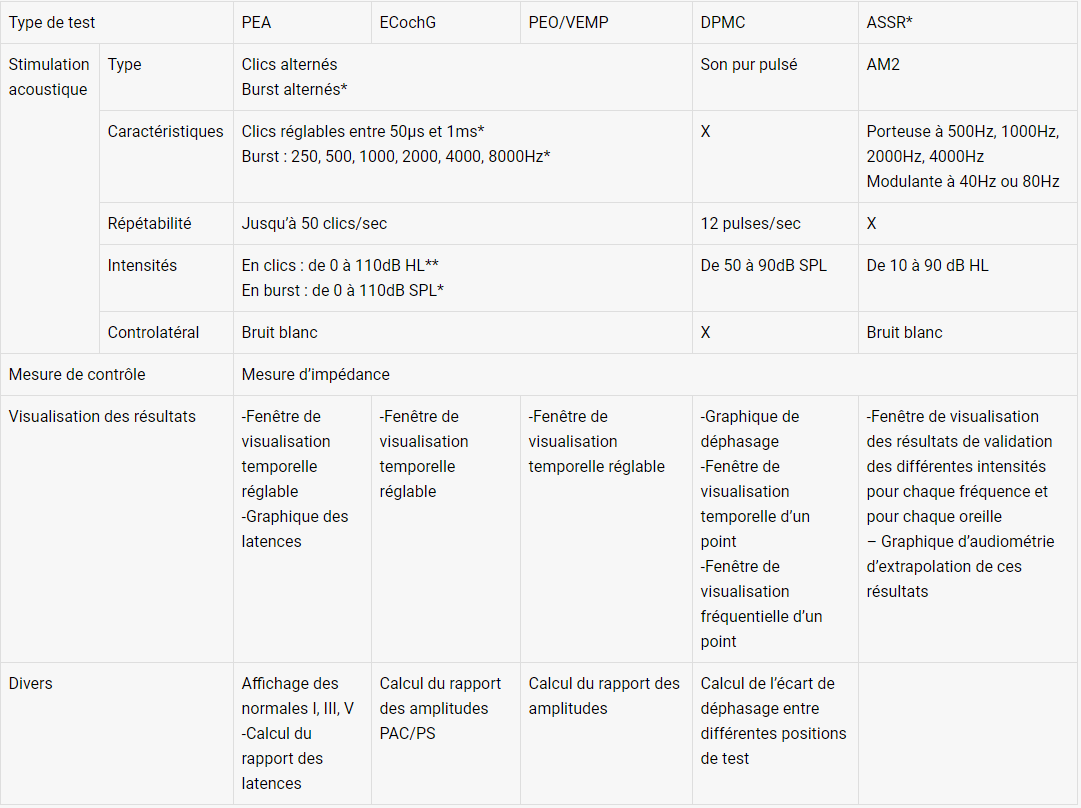 Otoémissions acoustiques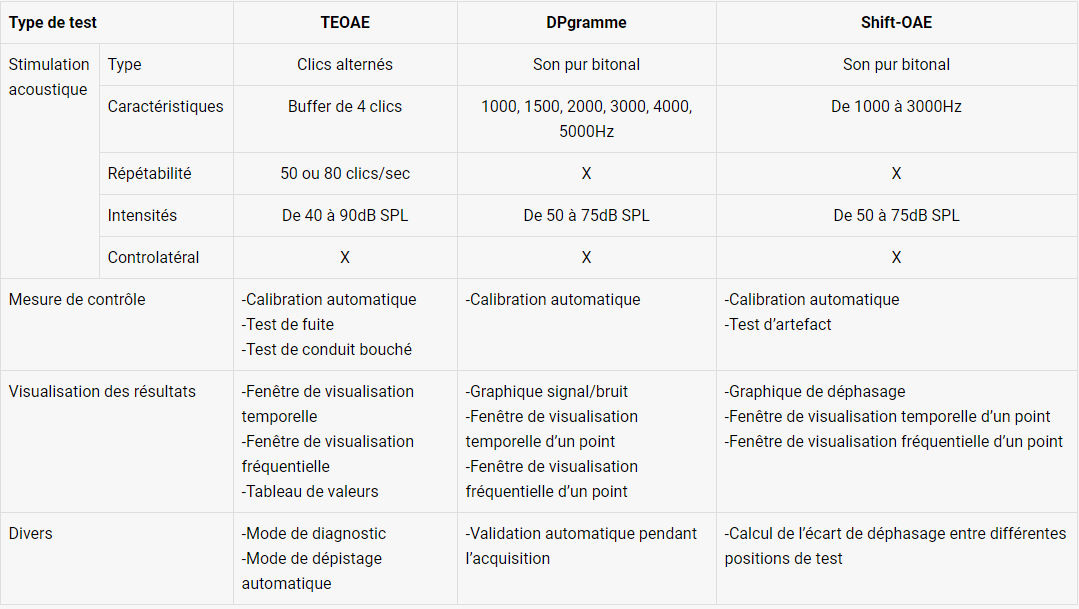 Audiométrie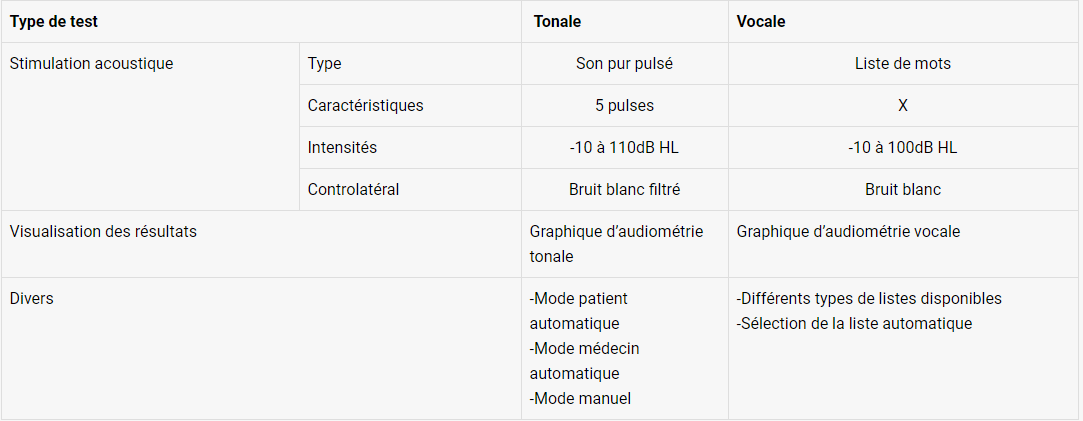 